МБУ «Районная публичная библиотека    им. А.Герцена» Абдулинский городской округ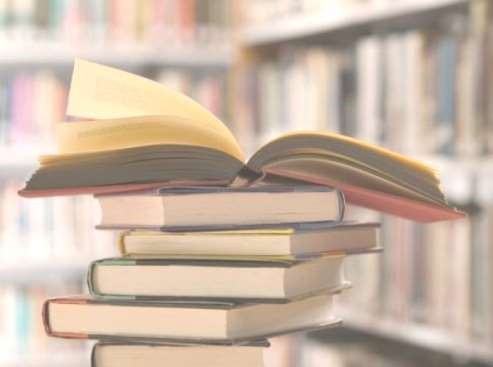 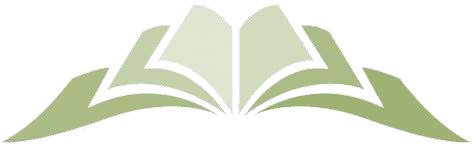 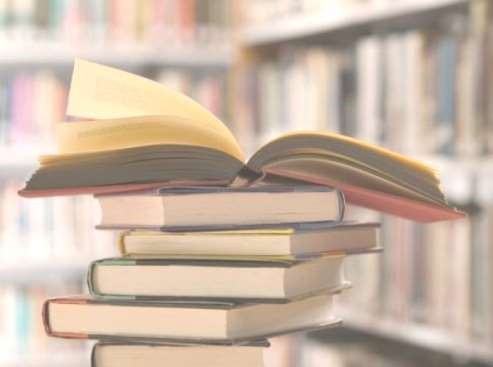 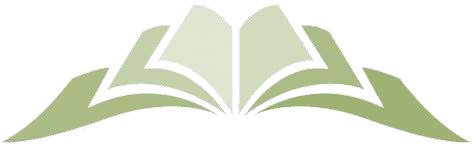 Бюллетень новых поступленийОре63.5     Этнопанорама №1-2.- Оренбург: ООО ИПК «Университет», 2014.-126с. 70р.12.кОре63.5     Этнопанорама №3-4.- Оренбург: ООО ИПК «Университет», 2014.-114с. 70р.12.к              Э-91      Оре63.5  Этнопанорама : научно-публистический журнал. №1-2 (2015).- Оренбург: ООО ИПК Э-У1        «Университет», 2015.-116с. 97р. 48к.Оре84    Башня: Альманах. 2012.- Оренбург: ООО Издательский дом «Оренбургская неделя», 2013.- 240с.  (филиалы №1,18,20,22, 24, 25, 27,29,30, Абонемент)25 р.Оре63  Ефремов А.В,     Е92 Рычков Петр Иванович Колумб Оренбургского края и Спасский Нестор /                                               А.В.Ефремов. - Казань: редакционно-издательский центр «Школа», 2015.-56 с. (В пер): 50 р.Оре63  Ефремов А.В,     Е92 Рычков Петр Иванович Колумб Оренбургского края и Спасский Нестор /                                               А.В.Ефремов. - Казань: редакционно-издательский центр «Школа», 2015.-56 с. (В пер): 50 р.Оре63    Ефремов А.В.  Рычков Петр Иванович Колумб Оренбургского края и Спасский Нестор     Е92      / А.В.Ефремов.- Казань : Редакционно-издательский центр «Школа», 2015.-56 с. (В пер.):50 р (Абонемент)Оре63.3 Сотрудничество власти и общества в сфере сохранения военно-мемореальных                      С 67        сооружений: история и современность: сб.статей и тезисов межрегион. Науч.-практ.                                  Конф., посвящ. 200-летию победы России в Отечественной войне 1812 года и 70-летию победы советского народа в Сталинградской битве. Апрель 2013 года/ред. А.В.Федорова.- Оренбург: Издательский центр ОГАУ, 2013.-284 с.(В пер.):302.13 р. (Абонемент)Оре76 Лихтин А. О журналистике. И не только о ней. 45 вопросов самому себе: о времени, о жизни, о себе / А.Лихтин.- Бузулук, 2015.-266 с. (В пер.): 302р.13к. (Абонемент)Оре0 Гостиный двор: Альманах №1 (52)/ ред. Н.Ю.Кожевникова.- Оренбург,2016.-364с. 125 р. (Филиалы №1,4,6,8,9,14,15,19,22,24,29, Абонемент)Оре0 Гостиный Двор: Альманах №2 (53)/ ред. Н.Ю.Кожевникова.- Оренбург, 2016.-364с. 125 р. (филиалы № 1,4,6,8,9,14,16,19,22,24,29, Абонемент)Оре0 Гостиный двор: Альманах №4 (55) / ред. Н.Ю.Кожевников.- Оренбург,2016.-364с.  93р.73к. (Филиалы №1,4,6,8,9,14,16,19,22,24,29, Абонемент)Оре(0) Гостиный Двор: Альманах №4 (51)/ ред. Н.Ю.Кожевникова.- Оренбург, 2015.-368 с.122р.95.к. Оре60.5 Иваненков С.П. Оренбургский прецедент: государство и молодежь / С.П.Иваненков, А.Ж.Кусжанова.- СПБ.:Изд-во ООО «Архей», 2015.-398с. 50р. (Абонемент)Оре84(2Рос)6 Волженцев А.С.  Перед внезапной гранью. В 2 кн./ А.С.Волженцев, Н.А.Волженцецев.- Оренбург: ИПК «Газпресс» ООО «Сервис-ЭнергоГаз», 2016.-314с.(В пер):60 р. (абонемент 2.экз)Оре63.5 Славяне в этнокультурном пространстве Южно-Уральского региона: материалы Х Международной научно-практической конференции, посвященной Дню славянской письменности и культуры.- Оренбург: ООО ИПК «Университет», 2014.-366с. (В пер.): 320.78 р (абонемент 2 экз.)Оре63.5 Славяне в этнокультурном пространстве Южно-Уральского региона: материалы Х Международной научно-практической конференции, посвященной Дню славянской письменности и культуры.- Оренбург: ООО ИПК «Университет»I ,2015.-328с. (В пер.):348р.14к. (абонемент)Оре84(Рос)6  Краснов П.Н. Заполье: роман/ П.Н.Краснов.- Оренбург: Печатный дом «Димур», 2015.- 564с. (В пер):454 р. (Абонемент)Оре84(2Рос)6 Карпов В.В. Се ля ви… Такова жизнь/ В.В.Карпов.-Оренбург: ООО»Издательство «Оренбургская книга», 2009.-464с.(В пер.):150р. (филиалы № 1,4,5,6,8,9,10,11,13,14,16,18,19,20,22,24,25,26,27,28,29,30, Абонемент-2экз.)Оре84 Чиненков, александр Владимирович. Салмышская трагедия Кн.2.Ч.2. Салмышский бой; Ч3.Судьбы /А.В.Чиненков.- Оренбург: ООО «Оренбургское книжное издательство им.Г.П.Донковцева»,2014.-320с. (В пер.)200р. (Филиалы №1,4,6,8,9,11,14,16,18,19,20,Абонемент-2 экз.) Оре84 Ряшенцев Ю.Е. Собрание сочинений. Т.1. Переводы / Ю.Е.Ряшенцев.- Оренбург: ООО «Оренбургское книжное изд-во им. Г.П.Донковцева», 2011.-680с.(В пер.):300 р. (Филиалы №1,19,29,30, Абонемент-2 экз)Оре84 Ряшенцев Ю.Е. Собрание сочинений. Т.2. Переводы / Ю.Е.Ряшенцев.- Оренбург: ООО «Оренбургское книжное изд-во им. Г.П.Донковцева», 2012.-464с.(В пер.):200 р. (Филиалы №1,19,29,30, Абонемент-2 экз)Оре84 Ряшенцев Ю.Е. Собрание сочинений. Т.3. Переводы / Ю.Е.Ряшенцев.- Оренбург: ООО «Оренбургское книжное изд-во им. Г.П.Донковцева», 2014.-720с.(В пер.):300 р. (Филиалы №1,19,29,30, Абонемент-2 экз)Оре63.5 Религиозное многообразие Уральского региона. Материалы Всероссийской научно-практической конференции.- Оренбург: ООО ИПК «Университет»,2014.-284 с. (В пер.):302.13 р. (Филиалы:Абонемент-2 экз.)Оре63.3  Народы Южного Урала на страже Родины. Материалы Всероссийской научно-практической конференции, посвященный 100-летию начала Первой мировой войны и 440-летию Оренбургского казачьего войска / ред.В.В.Амелин.- оренбург: ООО ИПК «Университет», 2014.-624с. (В пер.):100 р.   (Филиалы: Абонемент)Оре84(2Рос)6 Чернов, Вячеслав Андреевич. Край благословенный : Сборник рассказов и стихов /В.А.Чернов.-Оренбург :ИПК «Газпресс», 2014.-276с. (Впер.):150 р.(Филиалы:№29,абонемент-2экз.)Оре 91 Прокофьева А.Г. Литературное Оренбуржье: библиографический словарь / А.Г.Прокофьева, В.Ю.Прокофьева.- Оренбург: Оренбургская книга, 2006.- 272с. (В пер.):200 р.(Филиалы: №1,29,абонемент- 2экз,детская б-ка)Оре83.3 Абдрахманов Т.А. Родом из Приуралья. Вспоминания Н.Ф.Корсунова / Т.А.Абдрахманов.- Калуга :Золотая аллея, 2015.- 64 с. 50 р. Оре83.3 Абдрахманов Т.А. Родом из Приуралья. Вспоминания Н.Ф.Корсунова / Т.А.Абдрахманов.-Калуга : Золотая аллея, 2015.- 64 с. 50 р.(филиалы № Абонемент)Оре66.3 Этнокультурный и межконфессиональный диалог в Урало-Поволжском полиэтничном пространстве: исторический опыт и современность : Сборник материалов V Всероссийской научно-практической конференции. – Оренбург : ООО ИПК «Университет», 2015.-292 с. (В пер.): 243.70 р. (Филиалы: Абонемент-2)Этнокультурный и межконфессиональный диалог в Урало-Поволжском полиэтничном пространстве: исторический опыт и современность : Сборник материалов III и IV Всероссийских научно-практических конференций. – Оренбург : ООО ИПК «Университет», 2014.- 388 с. (В пер.):216р.34к.р. Оре86.3  Католицизм в конфессиональном пространстве Уральского региона. Материалы Межрегионального круглого стола, посвященного 170-летию издания указа о постройке католического собора в г.Оренбурге. –оренбург: ООО ИПК «Университет»,2015.- 100с. (В пер.):161 р.64к.( филиалы: абонемент-2 экз.)Оре63.5 Народы Кавказа в Уральском регионе. Материалы Всероссийской научнопрактической конференции, посвященной 200-летию вхождения Дагестана в состав России. – Оренбург: ООО ИПК «Университет», 20142014. – 136с. (В пер.):179р.04к. (Абонемент- 2 экз.)Оре84(2Рос)6 Ряшенцев Ю.Е. Собрание сочинений, Т.4: Драматические произведения / Ю.Е.Ряшенцев.- Оренбург: ООО «Оренбургское кн. Изд-во имени Г.П.Донковцева», 2015.- 768с. (В пер.):300 р.(Филиалы: 1,19,29,30, абонемент-2 экз.)Оре84(2Рос)6 Рященцев Ю.Е. Царь горы [Текст] : поэма, стихи / Ю.Е.Рященцев. – Оренбург: ООО «Губерния», 2008. – 352с.(В пер.):200 р.(филиалы: 1, 22, 24,29, абонемент- 2 экз.)Оре84 Птенцы гнезда Рычкова : Антология произведений-лауреатов литературной премии им.П.И.Рычкова(2006-2015) /сост. Никитин, Яковлева.- оренбург : Оренбургское книжное изд-во имени Г.П.Донковцева, 2015. – 504с.(В пер.)500 р.(Филиалы:1,4,5,6,8,9,10,11,13,14,16,18,19,20,22,24,25,26,27,28,29,30, абонемент-4экз,детская-2 экз.)Оре86.3 Протоиерей Георгий Горлов Духовная нива Оренбуржья/ Протоиерей Г.Горлов, О.Ю.Боброва.- Оренбург, 20110.-272с. (В пер.):100р. (филиалы:16,19,22,29, абонемент- 2 экз.)Оре63.5 Еоре сарам в Урало-Казахстанском регионе. Материалы межрегионального круглого стола, посвященного 150-летию добровольного переселения корейцев в Россию.- Оренбург: ООО ИПК «Университет» 2014.-110 с.(В пер.):134.28 р. (филиалы:абонемент-2 экз.)Оре 63.3(2Рос)6-8 Александр Коваленко. Литературная версия биографии / сост. Н.А.Иванов.- Оренбург: ООО «Изд-во «Оренбургская книга»,2010.-164с.(В пер.):200 р. (филиалы: 14,22,29, абонемент)Оре84 Здравству1! Это – я!: Произведения участников и лауреатов Всероссийского Пушкинского литературного конкурса «Капитанская дочка»2013-2015г.г.- М.: Научный консультант, 2016.-320с. (В пер.):162р.20к.(филиалы:1, 19, 22, 24,29, абонемент-2 экз., детская) Оре84 Чиненков А.В. Салмышская трагедия: Кн.1.: Черные дни хутора Майорский/ А.В.Чиненков.- Оренбург: ООО «Оренбургское книжное издательство имени Г.П.Донковцева»,2012.-304с.(В пер.):200 р. (филиалы: 1, 4, 6, 8, 9, 11, 14, 16, 18, 19, 20, 22, 24, 25,26,27,29,30, абонемент)Оре84 Чиненков А.В. Салмышская трагедия: Кн.2.Ч.1.: Станица/ А.В.Чиненков.- Оренбург: ООО «Оренбургское книжное издательство имени Г.П.Донковцева»,2013.-304с.(В пер.):200 р. (филиалы: 1, 4, 6, 8, 9, 11, 14, 16, 18, 19, 20, 22, 24, 25,26,27,29,30, абонемент)Оре84 Правдухин, валериан Павлович Годы, тропы, ружье / В.П.Правдухин.-Оренбург: ООО «Издательство» Оренбургская книга», 2008.-336с. (В пер.):100 р. (филиалы:1- 2 экз., 4,5,8,9,10,11,13,14,18,19,20,22,24,25,27-2 экз.,28,29-2экз.,30- 2 экз., абонемент- 3 экз.)Оре84(2Рос)6 Кристалл, Александр. Мать и мачеха :Романтическая повесть в стихах / А.Кристалл.- Оренбург,2008.-288с.(В пер.):100 р. (филиалы: 1,19,22,24,29,30, абонемент-2 экз.)Оре63.5 Этнокультурное наследие народов Южного Урала: история, этнография, религиоведение: Материалы Всероссийской научнр-практической конференции.- Оренбург : ООО ИПК «Университет», 2014.-380 с. (В пер.):373 р. (филиалы: абонемент)Оре66.5 Этнокультурная мозаика Оренбуржья: информ.вестник №1-4 (54-55), Оренбург, 2014.-32с. 92р.38к. Оре63.5 Этнопанорама: Научно-публистический журнал №3-4(2015).- Оренбург: ООО ИПК «Университет»,2015.-184с. 97р.48к.Оре 84 Махмутова, Л.Р.  До прилета звезд: Сборник стихов / Л.Р. Махмутова. –Оренбург: ОАО «ИПК» «Южный Урал», 2014.-32с. 20р. (филиалы: 8, 29,абонемент- 2 экз., детская.)Оре84 Тишакова , Д.И Такое время: Сборник стихотворений / Д.И. Тишакова. –Оренбург: ОАО «ИПК»Южный Урал», 2014. – 32с.20р. (филиалы: 4,6,29, абонемент- 2 экз)Оре63.37 Зубков, М.  Жила бы Родина: сборник очерков /М.Зубков.-Оренбург,2006.-230с.(в пер.):60р. (филиалы: абонемент)Оре68 Водопьянов, В.П. История 6-го Оренбургского Казачьего полка / В.П.Водопьянов.-М.: Культурно- просветительский центр «Первопечатник», 1996.-358с. (В пер.): 120р. (филиалы: абонемент)Оре84 Вильмс В.Г.Если чист родник: стихи.- Оренбург, ОАО «ИПК «Южный Урал»,2006.-424с.(В пер.):250р. (филиалы: абонемент- 2 экз.) Оре63(-2Абд) Петров, А.И. Абдулинцы-Кавалеры Ордена Боевого Красного Знамени / А.И.Петров.-  Абдулино: ООО «Доминант» ,2015.-80с.(В пер.):150р. (филиалы: 4,6,8,9,10,13,14,18,20,22,24,28,29,30, абонемент, детский)Оре63.3 И.И.Неплюев на службе России и Оренбургского края: сборник материалов Вторых межрегиональных Неплюевских чтений.- Оренбург: Изд-ий центр ОГАУ, 2014.112с.(В пер.):180р. (филиалы: абонемент)Оре28 Жданов С.И. Записки фотоохотника. Кн.2.Звери: Научно-популярное, литературно-художественное издание._Оренбург: Печатный дом «Димур», 2015.-444с.ил.(В пер.):250р.(филиалы: абонемент)Оре84 Друзья, прекрасен наш союз!..:Антология Оренбургского областного литобъединения имени В.И.Даля /Сост. Г.Хомутов.- Воронеж: ООО «СТП»,2014.-576с.(В пер.):542р.93к.(филиалы:22,абонемент, детская)Оре66.75 Комсомол- моя судьба / В.П.Тонких, Л.А.Марченко, Н.К.Борисюк, Т.П.Червоная.- Оренбург: Печатный дом «Димур»,2010.-128с. (В пер.):60р. (филиалы:абонемент)Оре84 Кожевникова, Н.Ю. Посреди реки  и света: Сборник стихотворений / Н.Ю.Кожевникова; Худож. В.В.Кожевникова.-М.:Голос-Пресс,2014.160с.(в пер.): 100р.(филиалы: 29,30,абонемент- 3экз.)Оре84 Кильдяшов, М.А. Пассион : Книга стихотворений / М.А.Кильдяшов.-Оренбург: ОАО «ИПК «Южный Урал»,2014.-48с. (филиалы: 22,24,25,27,28,29,30, абонемент- 2экз.)Оре84 Заблицкая, В.С. Не обо мне: Сборник стихов / В.С.Заблицкая. –Оренбург: ОАО «ИПК «Южный Урал», 2014.-32с. 20р. (филиалы:18, 19,29, абонемент- 2экз.)Оре0 Гостинный Двор: Альманах.Вып.50 / Ред. Н.Ю.Кожевников.- Оренбург,2015.-368с. 118р.50к.(филиалы: 1,4,6,8,9,14,20,22,24,29, абонемент)Оре0 Гостинный Двор: Альманах.Вып.49 / Ред. Н.Ю.Кожевников.- Оренбург,2015.-368с. 125р.(филиалы: 1,4,6,8,9,14,20,22,24,29, абонемент,детский)Оре0 Гостинный Двор: Альманах.Вып.47 / Ред. Н.Ю.Кожевников.- Оренбург,2014.-368с. 66р.95к.(филиалы: 1,4,6,8,9,14,20,22,24,29, абонемент,детский)Оре0 Гостинный Двор: Альманах.Вып.46 / Ред. Н.Ю.Кожевников.- Оренбург,2014.-368с. 66р.95к.(филиалы: 1,4,6,8,9,14,20,22,24,29, абонемент,детский)Оре0 Гостинный Двор: Альманах.Вып.48 / Ред. Н.Ю.Кожевников.- Оренбург,2015.-368с. 125р.(филиалы: 1,4,6,8,9,14,20,22,24,29, абонемент, детский)Оре85.13 Военно-мемориальное наследие Оренбургской области / Авт.-сост.В.А.Рубин; А.В.Федорова.- Оренбург: Печатный дом «Димур»,2015.-575с.(В пер.):1169р.23к. (филиалы: абонемент, детский)Оре84 Мелешко, А.В. Стихов бесприютных стая… / А.В.Мелешко.- Оренбург: ОАО «ИПК «Южный Урал»,2014.- 128с. 50р.(филиалы: 4,5,6,8,9,10,13,14,16,18,19,20,22,24,25,26,27,28,29,30, абонемент- 4 экз., детская)Оре79 Сборник нормативных правовых актов о государственной охране и сохранении культурного наследия в Российской Федерации / Сост. И.Н.Свириденко, В.А.Рубин.-Оренбург: Издательский центр ОГАУ, 2014.-324с.(В пер.): 147р.95к.(филиалы: 4,5,6,8,9,10,13,14,16,18,19,20,22,24,25,26,27,28,29,30, абонемент- 3экз.)